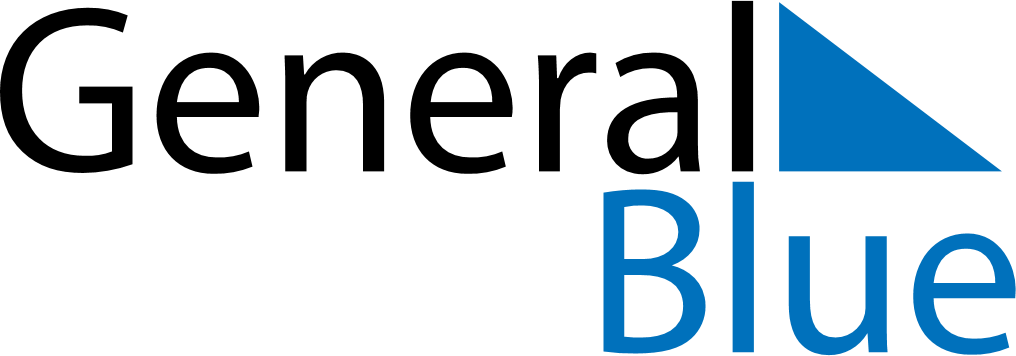 April 2025April 2025April 2025HungaryHungaryMONTUEWEDTHUFRISATSUN1234567891011121314151617181920Memorial Day for the Victims of the HolocaustGood FridayEaster Sunday21222324252627Easter Monday282930